JOB DESCRIPTION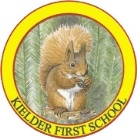 The responsibilities of the post are to be performed in accordance with the provisions of the most up to date edition of the School Teachers’ Pay and Conditions document and within the range of teachers’ duties set out in that document and Teachers Standards.Kielder First SchoolKielder, HexhamNorthumberland NE48 1HQJob title: Class teacher Salary range: Main ScaleJob PurposeTo carry out professional duties and to have responsibility for an assigned class. To be responsible for the day-to-day work and management of the class and the safety and welfare of the pupils, during on-site and off-site activities.To carry out professional duties and to have responsibility for the safeguarding and discipline of all pupils. To promote the aims and objectives of the school and maintain its philosophy of education.To promote equal opportunities within the school and to seek to ensure the implementation of the school’s Equal Opportunities Policy.To carry out such other duties as are reasonably assigned by the Headteacher. Main duties and responsibilitiesTo create and manage a caring, supportive, purposeful and stimulating environment which is conducive to children’s learning.To plan and prepare lessons in order to deliver the National Curriculum and the Northumberland Agreed Syllabus for Religious Education, ensuring breadth and balance in all subjects.To identify clear teaching objectives and learning outcomes, with appropriate challenge and high expectations.To maintain good order and discipline among the pupils, safeguarding their health and safety.To organise and manage groups or individual pupils ensuring differentiation of learning needs, reflecting all abilities. To plan opportunities to develop the social, emotional and cultural aspects of pupils’ learning.To maintain a regular system of monitoring, assessment, record-keeping and reporting of children’s progress.To ensure effective use of support staff within the classroom, including parent helpers.To participate in staff meetings as required. Contribute to the development and co-ordination of a particular area of the curriculum.To be part of a whole school team, actively involved in decision-making on the preparation and development of policies and programmes of study, teaching materials, resources, methods of teaching and pastoral arrangements.To ensure that school policies are reflected in daily practice.To communicate and consult with parents over all aspects of their children’s education – academic, social and emotional.To liaise with outside agencies when appropriate eg. Educational Psychologist.To continue professional development, maintaining a portfolio of training undertaken.To meet with parents and appropriate agencies, to contribute positively to the education of the children concerned. To support the Headteacher in promoting the ethos of the school.To promote the welfare of children and to support the school in safeguarding children though relevant policies and procedures.To promote equality as an integral part of the role and to treat everyone with fairness and dignity.To recognise health and safety is a responsibility of every employee, to take reasonable care of self and others and to comply with the Schools Health and Safety policy and any school-specific procedures / rules that apply to this role.